EXECUTIVE COMMITTEE OF
 THE MULTILATERAL FUND FOR THE
 IMPLEMENTATION OF THE MONTREAL PROTOCOL
Eightieth MeetingMontreal, 13-17 November 2017PROJECT PROPOSAL: THE PHILIPPINESThis document consists of the comments and recommendation of the Secretariat on the following project proposal: Phase-outPROJECT EVALUATION SHEET – MULTI-YEAR PROJECTSPhilippinesPROJECT DESCRIPTIONBackgroundAt the 79th meeting, on behalf of the Government of the Philippines the World Bank, as the designated implementing agency, submitted a request for funding for stage II of the HCFC phase-out management plan (HPMP), at the amount of US $3,462,257, plus agency support costs of US $377,055, as originally submitted. The activities to be implemented during stage II of the HPMP focused mainly on the complete conversion of the air-conditioning (AC) manufacturing sector, as the activities related to the servicing sector included in stage I were being implemented by UNEP. During the project review process, the Secretariat and the World Bank discussed inter alia issues related to the status of implementation of stage I of the HPMP which had a completion date of 2015; revision of the HCFC baseline for compliance following the revised starting point for sustained aggregate reduction in HCFC consumption agreed at the 68th meeting based on the verified HCFC consumption levels for 2009 and 2010; and the eligible incremental costs related to the conversion project at AC manufacturing enterprises. As a result of the discussions, the Secretariat and the World Bank agreed on the cost for the conversion of the AC manufacturing sector at US $1,983,646 (from US $2,781,256 as originally requested after deducting foreign ownership).During these discussions, the Government of the Philippines submitted the 2016 country programme (CP) implementation report that showed discrepancies on the consumption of HCFC-22 used in the AC manufacturing sector which was the basis for calculating the incremental costs of the AC conversion project included in stage II of the HPMP. After further consultations, the World Bank reported that the Government of the Philippines decided to withdraw the submission of stage II of the HPMP, and would resubmit it once HCFC data discrepancies and other outstanding issues were addressed.Resubmission of stage II of the HPMPGiven that all the issues that were outstanding at the 79th meeting have been satisfactorily addressed, on behalf of the Government of the Philippines, the World Bank, as the designated implementing agency, has submitted to the 80th meeting a revised project proposal for stage II of the HPMP, at the amount of US $2,930,057, plus agency support costs of US $205,104, as originally submitted. The implementation of stage II of the HPMP will phase out 25.73 ODP tonnes of HCFCs and assist the Philippines in meeting the Montreal Protocol compliance target of 35 per cent reduction by 2020 and by 40 per cent in 2021.The first tranche of stage II of the HPMP being requested at this meeting amount to US $1,172,023, plus agency support costs of US $82,042 for the World Bank, as originally submitted.Status of implementation of stage I of the HPMPStage I of the HPMP for the Philippines was approved at the 68th meeting to meet the 10 per cent reduction from the baseline by 2015 resulting in the phase-out of 45.0 ODP tonnes of HCFCs (i.e., 2.0 ODP tonnes of HCFC-22 and 43.0 ODP tonnes of bulk HCFC-141b), at the amount of US $2,521,955, excluding agency support costs (US $2,262,055 for UNIDO and the Government of Japan for the phase-out of 40 ODP tonnes of HCFC-141b used in the foam manufacturing sector approved at the 62nd meeting (decision 62/34); and US $230,000 for UNEP for activities in the servicing sector). Funding for the servicing sector also included US $1,033,575, plus agency support costs of US $134,364, from the national CFC phase-out plan of the Philippines, that was transferred from the World Bank to UNEP. The first tranche of stage I of the HPMP was approved at the 68th meeting, at a total cost of US $233,910 including agency support costs for UNEP. The second (and final tranche) amounting to US $25,990 (including agency support costs) will not be requested, as the Government of the Philippines had officially requested UNEP that stage I of the HPMP be closed and remaining balances be returned to the Executive Committee at the 80th meeting. ODS policy and regulatory frameworkThe HCFC import licensing and quota system is operational since 2004. The Environmental Management Bureau (EMB) through the Philippine Ozone Desk (POD) establishes the annual import quotas for HCFCs consistent with the phase-out schedule of the Montreal Protocol, approves importers issues import quotas to registered importers in coordination with the Bureau of Customs. The regulations were revised in 2013 to inter alia include conditions for imports/exports of HCFCs; a ban on import/export of HCFC-141b in bulk and contained in imported pre-blended polyols from 1 January 2015; a certification scheme for technicians, and a harmonized code system and labelling requirements. Importers of non-ODS alternatives (i.e., HFCs) have been required to obtain a pre-shipment importation clearance since 2005, but there are currently no limits set for the import amount.Conversion in the foam manufacturing sector (UNIDO and Japan)The foam sector plan comprised conversions of 19 foam enterprises that resulted in the complete phase-out of 40 ODP tonnes of HCFC-141b. All but one of the enterprises converted to the following low-global warming potential (GWP) technologies: water blown by 11 enterprises producing insulation foam for thermoware and commercial refrigeration; cyclopentane by three enterprises producing continuous and discontinuous panels; liquid CO2 by one enterprise manufacturing flexible molded foam; supercritical CO2 by one spray foam enterprise; and methyl formate by two enterprises. One enterprise (Blutherm) did not proceed with the conversion to cyclopentane technology; the equipment was returned to the technology provider and the funding balance amounting to US $47,908, will be returned to the 80th meeting.Refrigeration and air-conditioning (RAC) servicing sector (UNEP)A total of 33 trainers and 81 enforcement officers received training on the HCFC control measures, the provisions of the ODS regulations, and how penalties are imposed in case of violations; the code of practice for RAC servicing was revised to incorporate updated standards and guidelines on new technologies including flammable refrigerants, resulting in the training of 38 trainers from the Technical Education and Skills Development Authority (TESDA), 10 industry practitioners and 491 service technicians. Approximately 920 service shops were monitored for compliance with their accreditation requirements, including the return of recovered refrigerants to designated regional depository sites; and training was provided to 24 regional staff of the Department of the Environment and Natural Resources (DENR) on the requirements of the HPMP including the ban on the new or expansion of existing foam production facilities using HCFC-141b, as well as monitoring existing RAC manufacturing facilities using HCFCs.Two stakeholder consultations on the use of HCFC-141b as flushing agent by refrigeration servicing technicians were held with end-user companies and importers to explore options for alternative uses in the servicing sector.The activities for the servicing sector were administered through a Project Cooperation Agreement (PCA) between the Government of the Philippines and UNEP that expired in December 2015. Project implementation and monitoring unit (PMU)The DENR acts as the national coordinator for the implementation of the Montreal Protocol in the Philippines through POD, which facilitates and coordinates ODS phase-out projects and policies. In 2014, EMB created the HCFC Phase-out Management Plan Project Management Unit (HPMP-PMU) to spearhead HCFC phase-out activities under stage I, ensuring coordination with all stakeholders. The PMU has provided support to the POD in implementing the HPMP activities; visiting enterprises to review projects; developing technical specifications; and ensuring financial control of the funds according to the rules and regulations of the implementing agencies.Status of disbursementsAs of September 2017, of the total funds of US $2,295,000 so far approved, US $2,032,224 had been disbursed by UNIDO and the Government of Japan. Noting that stage I of the HPMP has been closed, UNIDO will return US $44,566, plus agency support costs of US $3,342, and UNEP US $891,795, plus agency support costs of US $108,262 to the 80th meeting. Stage II of the HPMPThrough implementation of stage II of the HPMP, 25.73 ODP tonnes of HCFCs will be phased out; total consumption of HCFC-22 used in manufacturing domestic and commercial air-conditioners will be achieved; and HCFC consumption in the refrigeration servicing sector will also be reduced. The Government of the Philippines would commit to reduce its HCFC consumption by 35 per cent from the baseline in 2020 and by 40 per cent in 2021. Remaining consumption eligible for fundingAfter deducting 45.0 ODP tonnes of HCFCs associated with stage I of the HPMP and the 25.73 ODP tonnes proposed for stage II, the remaining consumption of HCFCs eligible for funding after stage II amounts to 92.14 ODP tonnes, as shown in Table 1.Table 1. Overview of the remaining HCFC consumption eligible for funding HCFC consumptionThe Government of the Philippines reported a consumption of 114.85 ODP tonnes of HCFC under Article 7 of the Montreal Protocol in 2016, which was 29 per cent below the starting point of 162.87 ODP tonnes). The 2012-2016 HCFC consumption is shown in Table 2.Table 2. HCFC consumption in the Philippines (2012-2016 Article 7 data)The decrease in HCFC-141b consumption is due to the conversion of enterprises in the polyurethane (PU) foam sector, and the ban on imports of HCFC-141b established in 2015. The slight decrease in consumption of HCFC-22 is due to the training of technicians on good servicing practices implemented; while the increase in HCFC-123 consumption was for servicing chillers and fire-fighting equipment.Table 3 presents the sectoral distribution of HCFC sectors according to the survey undertaken during the preparation of stage II, which is consistent with data provided in the country programme (CP) implementation report for 2016.Table 3. Sector distribution of HCFCs according to the stage II survey in 2016The servicing sector represents 83 per cent of total HCFC consumption measured in ODP tonnes in 2016, followed by the RAC manufacturing sector (10 per cent), and the solvents and fire-fighting sectors (7 per cent). Verification reportUNEP submitted the verification of the HCFC consumption for 2014 and 2015. The report confirmed the imports of 149.42 ODP tonnes of HCFCs in 2014 and 123.26 ODP tonnes in 2015, and established that the Government continued to implement its licensing and quota system for HCFC imports and exports. HCFC consumption in manufacturing sectorsAC manufacturing sectorWindow-AC represents 70 per cent of the market and split-AC the remaining 30 per cent. Of the 800,000 AC units sold in 2016, 480,000 units were produced locally. The total use of HCFC-22 for manufacturing AC equipment was estimated at 223.91 mt (12.33 ODP tonnes). During the last few years, the Philippines has seen an increased penetration of R-410A-based window-AC units, and the introduction of split-AC using inverter technology based on R-410A or HFC-32 refrigerants.Four enterprises, namely Panasonic Manufacturing Philippines, Concepcion-Carrier Air-Conditioning Company, Hitachi Air-Conditioning Products Philippines, and Koppel, Inc., manufacture mostly residential AC with cooling capacities between 10,000 and 36,000 BTU/hour (the most popular of which are window-AC with 10,000 BTU/hour capacity). Koppel, Inc., also produces light commercial AC with cooling capacities ranging from 3 to 15 tonne of refrigeration (TR). Three of these four manufacturers also import split-AC, and seven other enterprises (i.e., Daikin, LG, Allenaire, Kolin, Panasonic, Samsung, and Trane) exclusively import and distribute window and split residential ACs. The industrial AC sub-sector uses mostly imported equipment installed through local service providers. There are around 100 chillers using HCFC-22, while those installed between 2007 and 2010 operate with HCFC-123, R-407C, HFC-134a, or R-410A refrigerants. For industrial refrigeration (e.g., ice plants, cold rooms, and cold storage), the main refrigerant used is ammonia. The transport refrigeration sub-sector use minimal amounts of HCFCs; HFC-134a, R-404A (for fishing vessels), or ammonia are widely used. Most commercial refrigeration companies are using HFC-134a or HFC blends (e.g., R-404A and R-507A). HCFC consumption in other sectorsSolventA total of 153.20 mt of HCFC-141b was imported in 2016 for flushing AC and refrigerators during production and servicing. Some HCFC-141b was also used in the manufacture of industrial aerosol products, spot cleaning in the textile industry, and cleaning in the electronics industry. In addition, 0.42 mt of HCFC-225ca and HCFC-225cb for solvent cleaning applications were imported. FirefightingDemand is increasing for HCFC-123 in the manufacture of portable fire extinguishers. Currently, various types of portable fire extinguishers including CO2, chemical dry powder, HCFC-123 and HFC-236fa, are commercially available in the local market. In addition, the industry has started to offer HFC-based fire-fighting equipment. HCFC consumption in the servicing sectorThere are approximately 5,000 service workshops in the Philippines (2,000 located in Metro Manila). Each RAC service shop employs three to five technicians depending on the number and size of equipment to be repaired, installed or maintained. Industrial ACs and refrigeration units are mostly contracted by larger RAC agencies. Based on a survey conducted among 162 refrigerant dealers, 46 AC installation workshops, 308 service workshops, and 129 private/commercial establishments, 1,461.21 mt of HCFC-22 was used for servicing, installation, and repair of refrigeration and AC units in 2016. Individual service workshops accounted for 80 per cent of the total HCFC consumption for servicing, while AC installation and repair workshops and private/commercial establishments accounted for the remaining 20 per cent. In addition, 124.73 mt (13.72 ODP tonnes) of HCFC-141b was used during servicing for flushing and oil removal of AC and commercial refrigeration units. Stage I of the HPMP addressed the phase-out of 3.0 ODP tonnes of HCFC-141b used as a solvent through technical assistance. A small amount of HCFC-123 (49.74 mt, 1.0 ODP t) is used for servicing chillers. Since no cost-effective alternatives are available at present, the complete phase-out of these chemicals will be addressed in the subsequent phases of the HPMP.Proposed activities in stage II of the HPMPThe activities to be implemented during stage II of the HPMP include the complete conversion of the AC manufacturing sector, technical assistance programme for the refrigeration servicing sector, and monitoring. These activities are described below.Regulatory actionsThe Government will introduce the following regulations once the conversion of the AC manufacturing enterprises are completed:Ban the manufacture and import of HCFC-22 AC with cooling capacity of less than 36,000 BTU/hour by 31 December 2021; and Disallow the registration of any AC model containing HCFC-22 from 1 January 2022 for manufacture and import, and provide incentives for registration of models using non-HCFC alternatives.The Department of Trade and Industry (DTI) through its Bureau of Product Standards will conduct periodic inspections to help enforce sale of registered air-conditioner models in the country.Activities in the manufacturing sectorStage II of the HPMP includes assistance to convert four HCFC-22 based AC manufacturing enterprises (Concepcion Carrier, Hitachi, Koppel, and Panasonic,) to HFC-32 technology, resulting in the phase-out of 283.12 mt (15.57 ODP tonnes) of HCFC-22. Table 4 presents the summary of the costs for the conversion of the AC manufacturing enterprises.Table 4. Total cost of the conversion of the AC sector to HFC-32 technology*Average 2014-2016 consumption.**Adjusted based on Article 5 ownership.Activities in the refrigeration servicing sector Stage II of the HPMP includes a technical assistance component for servicing sector with an associated phase-out of 140.78 mt (7.74 ODP tonnes) of HCFC-22, at a cost of US$675,750 (calculated at US $4.80/kg). The following specific activities will be implemented starting in 2018:Capacity building through coordination with local Government units and establishing core group of technical experts from industries; updating and printing the handbook for customs and enforcement officers; training programmes on ODS monitoring and trade for 50 customs officers; procurement and distribution of 20 refrigerant identifiers (US $174,250);Updating the data management system, including meetings with importers and distributors of HCFCs and pre-blended-polyol systems to discuss requirements for the registration and data reporting (US $22,000);Policy and regulatory support to promote low-GWP refrigerants and reducing imports of HCFC-22-based ACs (US $5,000);Five workshops to train 100 technicians on good refrigeration servicing practices, and continuation of the recovery and recycling programme through collection of HCFCs and other refrigerants, and management of stocks of refrigerants at the regional collection centres and central recycling centre (US $138,000);Upgrading the facilities of accredited training institutes (i.e., TESDA) to conduct the train-the-trainer programmes on the revised code of practice for RAC and training workshops for technicians on good servicing practices (US $24,000);Assessment of current design and manufacturing process in small and medium-sized commercial refrigeration manufacturing/servicing enterprises using R-404A, development of servicing manual specifically to address leakage of R-404A, and workshops to disseminate the information (US $150,000); Safety training and awareness programme on HFC-32 to be delivered before and after procurement of the new equipment for 240 authorised installers/service technicians (US $70,000); Identification of alternatives to HCFC-141b, HCFC-225ca and HCFC-225cb used for cleaning refrigeration systems, and HCFC-123 used for firefighting, to be implemented from 2019 (US $80,000); andVerification audit for the preparation of specific regulations for HPMP implementation (US $12,500).Project monitoring and implementation unit (PMU)The PMU established under the NOU will assist in the implementation and monitoring of stage II of the HPMP, at total cost of US $250,000 for a four-year period from 2018.Total cost of stage II of the HPMPThe total cost of stage II of the HPMP for the Philippines has been estimated at US $4,494,305; of this amount, the Government is requesting US $2,930,057 after adjusting for the foreign ownership of the AC manufacturing enterprises. The proposed activities will result in the phase-out of 25.73 ODP tonnes of HCFC-22 with an overall cost-effectiveness of US $6.26/kg as summarized in Table 5.Table 5. Total cost of stage II of the HPMP for PhilippinesSECRETARIAT’S COMMENTS AND RECOMMENDATIONCOMMENTSThe Secretariat reviewed stage II of the HPMP for the Philippines in light of stage I, the policies and guidelines of the Multilateral Fund, including the criteria for funding HCFC phase-out in the consumption sector for stage II of HPMPs (decision 74/50), and the 2017-2019 business plan of the Multilateral Fund.Revision of the HCFC baseline for complianceFollowing the approval of stage I of the HPMP, the Government of the Philippines committed to change their HCFC baseline for compliance from 208.4 ODP tonnes to the agreed starting point for sustained aggregate reduction in HCFC consumption of 162.87 ODP tonnes. The Government has already sent a request to the Ozone Secretariat for revision of its HCFC baseline, which may be considered at the Twenty-ninth Meeting of the Parties. Activities in the servicing sector in stage I of the HPMP (UNEP)The progress report on the activities completed for the servicing sector during stage I showed a number of actions taken, as described in paragraphs 11–14. However, since January 2016 no additional activities have been implemented due to the absence of a signed agreement between the Government of the Philippines and UNEP. On this basis, the Government of the Philippines requested that stage I of the HPMP be closed. Accordingly, the last tranche of stage I of the HPMP which was due in 2015 (i.e., US $23,000), would not be submitted. At the 79th meeting when stage II of the HPMP for the Philippines was first submitted, the Secretariat suggested to the World Bank that in addition to the conversion of the AC manufacturing sector, to include activities related to the servicing sector, noting the request by the Government to close stage I of the HPMP. On this basis, stage II of the HPMP had included a technical assistance component related to the servicing sector, in the amount of US $675,750, with an associated phase out of 140.78 mt (7.74 ODP tonnes) of HCFC-22.HCFC consumption The Secretariat noted data discrepancies on the HCFC-22 consumption reported in the 2015 and 2016 CP data and the survey done for the preparation of stage II. The World Bank clarified that the survey was based on a bottom up approach which reflects more accurately the consumption used in the manufacturing sector. Accordingly, the Government of Philippines revised the 2015 and 2016 CP data reports. Stage II of the HPMPStage II of the HPMP proposed to completely phase out the consumption of HCFC-22 used in the AC manufacturing sector, including technical assistance activities for the servicing sector. During the preparation of stage II, the Government of Philippines was cognizant that both HCFC-22-based and high-GWP-based AC equipment were imported into the country; therefore, addressing the AC manufacturing sector would ensure sustained reductions of the overall HCFC consumption in the country, and would allow the Government to put in place controls on imports and manufacture of AC equipment; and initiate policy measures that would support the uptake of low-GWP-based AC equipment. Technical and cost issues related to the AC manufacturing sectorThe Secretariat noted that the proposed conversion of the HCFC-22 fixed-speed based AC is to HFC-32 fixed-speed products rather than to inverter-based equipment, which is widely available in the market, may be preferred by consumers given the savings in electricity cost associated with this equipment, and that lower priced R-410A-based ACs with inverters are provided. The World Bank explained that the choice of fixed-speed HFC-32-based compressors for conversion took into consideration cost-competitiveness of the final product compared to variable speed products that are more expensive; fixed-speed ACs would cater for those who can only afford low-priced ACs. Furthermore, the converted fixed-speed HFC-32-based AC will be energy efficient and will be competitive with similar R-410A inverter equipment available in the market. The Secretariat questioned the sustainability of the HFC-32 technology in the Philippines, noting the evaluation on the RAC sector undertaken by the Senior Monitoring and Evaluation Officer of the Fund, where some HFC-32 conversions could not be completed as originally proposed due to low market demand. In responding, the World Bank emphasised the commitment of the Government to support the conversion with policy measures that would facilitate competitive market environment of fixed-speed HFC-32-based ACs. It also agreed to closely monitor and report the progress of the conversion project as part of the project progress reporting.In reviewing the conversion projects, the Secretariat noted that three out of the four AC enterprises have started producing R-410A-based equipment, though in small quantities, and requested clarification on its impact on the adoption of the HFC-32-based technology. The World Bank clarified that the R-410A-based AC manufactured by the enterprises are operating with variable speed compressor and cater to consumers who can buy higher priced ACs. The conversion to HFC-32 for smaller-size AC equipment at these enterprises would not be affected as it meets the demand of a different market segment.The Secretariat and the World Bank discussed issues relating to the cost components for the conversion, namely, product redesign, testing and certification, number and eligibility of refrigerant charging equipment required for conversion project, safety considerations, heat-exchanger manufacturing modifications, and costs relating to technical assistance and equipment support for service network of the four enterprises. An agreement was reached on the cost for the redesign and prototype development through rationalisation of the total cost of redesign of models (from US $1,080,000 to US $291,000), the number and cost of the charging equipment (from 12 to six, and unit cost from US $80,000 to US $75,000, respectively), and the costs of safety infrastructure for the production facilities (US $80,000). The IOC were agreed at US $6.30/kg in line with decision 74/50(c)(viii) as the actual costs estimated were confirmed to be higher than the threshold, due to the higher cost of compressors and components. Based on the above changes and after adjustment for non-Article 5 ownership, the agreed incremental costs for conversion of the four AC manufacturers amounts to US $1,793,307, with the phase-out of 283.12 mt (15.57 ODP tonnes) of HCFC-22 and a cost-effectiveness of US $6.33/kg (or US $11.85/kg based on the total agreed cost of US $3,355,776 before adjustment for non-Article 5 ownership).While the technical assistance and equipment support for service network is directly associated with the four enterprises, these activities are necessary for handling ACs using flammable refrigerants. On this basis, it was agreed to consider US $211,000 for these activities with an associated phase-out of 43.95 mt (at US $4.80/kg), bringing the total phase-out for the AC conversion sector to 327.07 mt (17.9 ODP tonnes of HCFC-22). Issues related to the refrigeration servicing sectorNoting the closure of stage I of the HPMP and the total consumption of HCFC in the servicing sector, the Secretariat considers the activities proposed in stage II for the servicing sector appropriate. It is expected that the policy measures that are critical for ensuring sustainability of adoption of HFC-32-based technologies in the country would be established, and that their implementation would be included in the capacity building component of the servicing sector. The World Bank will build on their experience from implementing conversion projects to HFC-32 to ensure that a systematic step-by-step approach for effective implementation of the conversion project would be implemented. It would also encourage the Government to strictly implement measures to ensure sustainable adoption of HFC-32 ACs and discourage increasing market penetration of R-410A fixed-speed ACs; facilitate work with relevant agencies to review or update the Minimum Energy Performance Standards (MEPS) to increase the energy efficiency of fixed-speed ACs. The World Bank also agreed to associate some phase-out of HCFC-141b in the servicing sector noting that some activities are included to identify alternatives to flushing using this substance. The total funding for the service sector amounts to US $675,750, plus agency support costs, with an associated phase-out of 7.17 ODP tonnes of HCFC-22 and 1.15 ODP tonnes of HCFC-141b, in accordance with decision 74/50.Project management unit (PMU)The Secretariat also discussed the funding requested for the PMU, noting that it will be operating from 2018 to 2021. Subsequently, the cost of the PMU was agreed at US $220,000 for operational activities and verification reports.Cost of the HPMP stage IIBased on the discussions between the Secretariat and the World Bank, the costs for stage II of the HPMP for the Philippines, as agreed, amounts to US $2,900,057, to phase out 26.31 ODP tonnes as summarized in Table 6.Table 6. Agreed costs for stage II of the HPMP of the PhilippinesActivities planned for the first trancheThe first funding tranche of stage II of the HPMP at the agreed amount of US $1,160,023, plus agency support costs of US $81,202 will be implemented until December 2018. The following activities will be implemented: strengthening of the HCFC license and quota system; initiation of the policies needed to support the uptake of the new products using non-HCFC alternatives; launching the AC sector conversion; initiate the identification and procurement of equipment for the conversion of the four AC enterprises to HFC-32; training programme for service technicians on safety aspects relating to installation and use of HFC-32 based ACs; and technical assistance for technicians to reduce use of HCFC-141b in flushing.Impact on the climateTable 7 presents the climate impact in the air-conditioning sector, calculated with the revised multilateral climate impact indicator (MCII).Table 7. Climate impact in the air-conditioning sectorThe replacement of HCFC-22 by HFC-32 in the AC sector will result in avoiding the emissions of 727,963 tonnes of CO2-equivalent (i.e. from the baseline of 5,000,976 tonnes of CO2-equivalent emissions to 4,273,013 tonnes of CO2-equivalent). In addition, the proposed technical assistance activities in the HPMP for the servicing sector, which include the introduction of better servicing practices and enforcement of HCFC import controls, would also reduce the amount of HCFC-22 used for refrigeration servicing. Each kilogram (kg) of HCFC-22 not emitted due to better refrigeration practices results in the savings of approximately 1.8 CO2-equivalent tonnes.Co-financingBased on the project as agreed, the total cost of the conversion in the AC sector was estimated at US $3,355,776, of which US $1,793,307 was requested from the Multilateral Fund; the difference of US $1,562,469 will be provided by the enterprises to enable the full phase-out in the sector. The Government of the Philippines is likewise providing co-financing in kind, to cover cost for office space and equipment, and additional staff not paid under the project.2017-2019 draft business plan of the Multilateral FundThe World Bank is requesting US $2,900,057 plus agency support costs for the implementation of stage II of the HPMP. The total value requested of US $2,792,756 including agency support costs for the period 2017-2019 is US $147,279 above the amount in the business plan for 2017 to 2019.Draft AgreementA draft Agreement between the Government of the Philippines and the Executive Committee for the phase out of HCFCs in stage II of the HPMP is contained in Annex I to the present document.RECOMMENDATIONThe Executive Committee may wish to consider:Approving, in principle, stage II of the HCFC phase-out management plan (HPMP) for the Philippines for the period 2016 to 2021 to reduce HCFC consumption by 35 per cent of the baseline in 2020 and 40 per cent in 2021, in the amount of US $2,900,057, plus agency support costs of US $203,004 for the World Bank;Noting the commitment of the Government of the Philippines to: Reduce HCFC consumption by 40 per cent by 2021;Issue a ban on manufacture and import of HCFC-22-based air-conditioners with cooling capacity of less than 36,000 BTU/hour by 31 December 2021;Issue a ban on the use of HCFC-22 in manufacturing of air-conditioning equipment upon completion of the conversions of all the eligible enterprises and no later than 1 January 2022;Deducting 26.31 ODP tonnes of HCFCs from the remaining HCFC consumption eligible for funding; Requesting the World Bank to include in the tranche implementation reports the results of the conversion of the air-conditioning manufacturing sector to low-global warming potential alternatives highlighting lessons learned and challenges faced including the Government’s efforts to ensure the sustainable adoption of the selected technology in the country and measures to discourage increased penetration of R-410A fixed-speed air-conditioners; Approving the draft Agreement between the Government of the Philippines and the Executive Committee for the reduction in consumption of HCFCs, in accordance with stage II of the HPMP, contained in Annex I to the present document; andApproving the first tranche of stage II of the HPMP for the Philippines, and the corresponding tranche implementation plan, in the amount of US $1,160,023, plus agency support costs of US $81,202 for the World Bank. Annex IDRAFT AGREEMENT BETWEEN THE GOVERNMENT OF THE PHILIPPINES AND THE EXECUTIVE COMMITTEE OF THE MULTILATERAL FUND FOR THE REDUCTION IN CONSUMPTION OF HYDROCHLOROFLUOROCARBONS IN ACCORDANCE WITH STAGE II OF THE HCFC PHASE-OUT MANAGEMENT PLANPurposeThis Agreement represents the understanding of the Government of the Philippines (the “Country”) and the Executive Committee with respect to the reduction of controlled use of the ozone-depleting substances (ODS) set out in Appendix 1-A (“The Substances”) to a sustained level of 97.7 ODP tonnes by 1 January 2021 in compliance with Montreal Protocol schedule. The Country agrees to meet the annual consumption limits of the Substances as set out in row 1.2 of Appendix 2-A (“The Targets, and Funding”) in this Agreement as well as in the Montreal Protocol reduction schedule for all Substances mentioned in Appendix 1-A. The Country accepts that, by its acceptance of this Agreement and performance by the Executive Committee of its funding obligations described in paragraph 3, it is precluded from applying for or receiving further funding from the Multilateral Fund in respect to any consumption of the Substances that exceeds the level defined in row 1.2 of Appendix 2-A as the final reduction step under this Agreement for all of the Substances specified in Appendix 1-A, and in respect to any consumption of each of the Substances that exceeds the level defined in rows 4.1.3, 4.2.3 and 4.3.3.(remaining consumption eligible for funding).Subject to compliance by the Country with its obligations set out in this Agreement, the Executive Committee agrees, in principle, to provide the funding set out in row 3.1 of Appendix 2-A to the Country. The Executive Committee will, in principle, provide this funding at the Executive Committee meetings specified in Appendix 3-A (“Funding Approval Schedule”).The Country agrees to implement this Agreement in accordance with the stage II of the HCFC phase-out management plan (HPMP) approved (“the Plan”). In accordance with sub-paragraph 5(b) of this Agreement, the Country will accept independent verification of the achievement of the annual consumption limits of the Substances as set out in row 1.2 of Appendix 2-A of this Agreement. The aforementioned verification will be commissioned by the relevant implementing agency.Conditions for funding releaseThe Executive Committee will only provide the Funding in accordance with the Funding Approval Schedule when the Country satisfies the following conditions at least eight weeks in advance of the applicable Executive Committee meeting set out in the Funding Approval Schedule:That the Country has met the Targets set out in row 1.2 of Appendix 2-A for all relevant years. Relevant years are all years since the year in which this Agreement was approved. Years for which there are no due country programme implementation reports at the date of the Executive Committee meeting at which the funding request is being presented are exempted; That the meeting of these Targets has been independently verified for all relevant years, unless the Executive Committee decided that such verification would not be required;That the Country had submitted a Tranche Implementation Report in the form of Appendix 4-A (“Format of Tranche Implementation Reports and Plans”) covering each previous calendar year; that it had achieved a significant level of implementation of activities initiated with previously approved tranches; and that the rate of disbursement of funding available from the previously approved tranche was more than 20 per cent; andThat the Country has submitted a Tranche Implementation Plan in the form of Appendix 4-A covering each calendar year until and including the year for which the funding schedule foresees the submission of the next tranche or, in case of the final tranche, until completion of all activities foreseen.MonitoringThe Country will ensure that it conducts accurate monitoring of its activities under this Agreement. The institutions set out in Appendix 5-A (“Monitoring Institutions and Roles”) will monitor and report on implementation of the activities in the previous Tranche Implementation Plans in accordance with their roles and responsibilities set out in the same appendix.Flexibility in the reallocation of fundsThe Executive Committee agrees that the Country may have the flexibility to reallocate part or all of the approved funds, according to the evolving circumstances to achieve the smoothest reduction of consumption and phase-out of the Substances specified in Appendix 1-A:Reallocations categorized as major changes must be documented in advance either in a Tranche Implementation Plan as foreseen in sub-paragraph 5(d) above, or as a revision to an existing Tranche Implementation Plan to be submitted eight weeks prior to any meeting of the Executive Committee, for its approval. Major changes would relate to:Issues potentially concerning the rules and policies of the Multilateral Fund; Changes which would modify any clause of this Agreement; Changes in the annual levels of funding allocated to individual bilateral or implementing agencies for the different tranches; Provision of funding for activities not included in the current endorsed Tranche Implementation Plan, or removal of an activity in the Tranche Implementation Plan, with a cost greater than 30 per cent of the total cost of the last approved tranche; andChanges in alternative technologies, on the understanding that any submission for such a request would identify the associated incremental costs, the potential impact to the climate, and any differences in ODP tonnes to be phased out if applicable, as well as confirm that the Country agrees that potential savings related to the change of technology would decrease the overall funding level under this Agreement accordingly.Reallocations not categorized as major changes may be incorporated in the approved Tranche Implementation Plan, under implementation at the time, and reported to the Executive Committee in the subsequent Tranche Implementation Report; Any enterprise to be converted to non-HCFC technology included in the Plan and that would be found to be ineligible under the policies of the Multilateral Fund (i.e., due to foreign ownership or establishment post the 21 September 2007 cut-off date), would not receive financial assistance. This information would be reported as part of the Tranche Implementation Plan; The Country commits to examining the possibility of using pre-blended systems with low-global warming potential blowing agents instead of blending them in-house, for those foam enterprises covered under the Plan, should this be technically viable, economically feasible and acceptable to the enterprises; The Country agrees, in cases where HFC technologies have been chosen as an alternative to HCFCs, and taking into account national circumstances related to health and safety: to monitor the availability of substitutes and alternatives that further minimize impacts on the climate; to consider, in the review of regulations, standards and incentives, adequate provisions that encourage introduction of such alternatives; and to consider the potential for adoption of cost-effective alternatives that minimize the climate impact in the implementation of the HPMP, as appropriate, and inform the Executive Committee on the progress accordingly in tranche implementation reports; andAny remaining funds held by the bilateral or implementing agencies or the Country under the Plan will be returned to the Multilateral Fund upon completion of the last tranche foreseen under this Agreement. Specific attention will be paid to the execution of the activities in the refrigeration servicing sub-sector included in the Plan, in particular:The Country would use the flexibility available under this Agreement to address specific needs that might arise during project implementation; andThe Country and relevant implementing agencies would take into consideration relevant decisions on the refrigeration servicing sector during the implementation of the Plan. Implementing agenciesThe Country agrees to assume overall responsibility for the management and implementation of this Agreement and of all activities undertaken by it or on its behalf to fulfil the obligations under this Agreement.  The World Bank has agreed to be the lead implementing agency (the “Lead IA”). The Country agrees to evaluations, which might be carried out under the monitoring and evaluation work programmes of the Multilateral Fund or under the evaluation programme of the Lead IA and/or Cooperating IA taking part in this Agreement.The Lead IA will be responsible for ensuring co-ordinated planning, implementation and reporting of all activities under this Agreement, including but not limited to independent verification as per sub-paragraph 5(b). The role of the Lead IA is contained in Appendix 6-A. The Executive Committee agrees, in principle, to provide the Lead IA with the fees set out in rows 2.2 of Appendix 2-A.Non-compliance with the AgreementShould the Country, for any reason, not meet the Targets for the elimination of the Substances set out in row 1.2 of Appendix 2-A or otherwise does not comply with this Agreement, then the Country agrees that it will not be entitled to the Funding in accordance with the Funding Approval Schedule. At the discretion of the Executive Committee, funding will be reinstated according to a revised Funding Approval Schedule determined by the Executive Committee after the Country has demonstrated that it has satisfied all of its obligations that were due to be met prior to receipt of the next tranche of funding under the Funding Approval Schedule. The Country acknowledges that the Executive Committee may reduce the amount of the Funding by the amount set out in Appendix 7-A (“Reductions in Funding for Failure to Comply”) in respect of each ODP kilogram of reductions in consumption not achieved in any one year. The Executive Committee will discuss each specific case in which the Country did not comply with this Agreement, and take related decisions. Once decisions are taken, the specific case of non-compliance with this Agreement, will not be an impediment for the provision of funding for future tranches as per paragraph 5 above.The Funding of this Agreement will not be modified on the basis of any future Executive Committee decision that may affect the funding of any other consumption sector projects or any other related activities in the Country.The Country will comply with any reasonable request of the Executive Committee, the Lead IA to facilitate implementation of this Agreement. In particular, it will provide the Lead IA with access to the information necessary to verify compliance with this Agreement.Date of CompletionThe completion of the Plan and the associated Agreement will take place at the end of the year following the last year for which a maximum allowable total consumption level has been specified in Appendix 2-A. Should at that time there still be activities that are outstanding, and which were foreseen in the last Tranche Implementation Plan and its subsequent revisions as per sub-paragraph 5(d) and paragraph 7, the completion of the Plan will be delayed until the end of the year following the implementation of the remaining activities. The reporting requirements as per sub-paragraphs 1(a), 1(b), 1(d), and 1(e) of Appendix 4-A will continue until the time of the completion of the Plan unless otherwise specified by the Executive Committee.ValidityAll of the conditions set out in this Agreement are undertaken solely within the context of the Montreal Protocol and as specified in this Agreement. All terms used in this Agreement have the meaning ascribed to them in the Montreal Protocol unless otherwise defined herein. This Agreement may be modified or terminated only by mutual written agreement of the Country and the Executive Committee of the Multilateral Fund.APPENDICES APPENDIX 1-A: THE SUBSTANCESAPPENDIX 2-A: THE TARGETS, AND FUNDINGAPPENDIX 3-A: FUNDING APPROVAL SCHEDULEFunding for the future tranches will be considered for approval at the second Executive Committee meeting of the year specified in Appendix 2-A.APPENDIX 4-A: FORMAT OF TRANCHE IMPLEMENTATION REPORTS AND PLANSThe submission of the Tranche Implementation Report and Plans for each tranche request will consist of five parts:A narrative report, with data provided by tranche, describing the progress achieved since the previous report, reflecting the situation of the Country in regard to phase out of the Substances, how the different activities contribute to it, and how they relate to each other. The report should include ODS phase-out as a direct result from the implementation of activities, by substance, and the alternative technology used and the related phase-in of alternatives, to allow the Secretariat to provide to the Executive Committee information about the resulting change in climate relevant emissions. The report should further highlight successes, experiences, and challenges related to the different activities included in the Plan, reflecting any changes in the circumstances in the Country, and providing other relevant information. The report should also include information on and justification for any changes vis-à-vis the previously submitted Tranche Implementation Plan(s), such as delays, uses of the flexibility for reallocation of funds during implementation of a tranche, as provided for in paragraph 7 of this Agreement, or other changes; An independent verification report of the Plan results and the consumption of the Substances, as per sub-paragraph 5(b) of the Agreement. If not decided otherwise by the Executive Committee, such a verification has to be provided together with each tranche request and will have to provide verification of the consumption for all relevant years as specified in sub-paragraph 5(a) of the Agreement for which a verification report has not yet been acknowledged by the Committee;A written description of the activities to be undertaken during the period covered by the requested tranche, highlighting implementation milestones, the time of completion and the interdependence of the activities, and taking into account experiences made and progress achieved in the implementation of earlier tranches; the data in the plan will be provided by calendar year. The description should also include a reference to the overall plan and progress achieved, as well as any possible changes to the overall plan that are foreseen. The description should also specify and explain in detail such changes to the overall plan. This description of future activities can be submitted as a part of the same document as the narrative report under sub-paragraph (b) above; A set of quantitative information for all Tranche Implementation Reports and Plans, submitted through an online database; andAn Executive Summary of about five paragraphs, summarizing the information of the above sub-paragraphs 1(a) to 1(d). In the event that in a particular year two stages of the HPMP are being implemented in parallel, the following considerations should be taken in preparing the Tranche Implementation Reports and Plans:The Tranche Implementation Reports and Plans referred to as part of this Agreement, will exclusively refer to activities and funds covered by this Agreement; andIf the stages under implementation have different HCFC consumption targets under Appendix 2-A of each Agreement in a particular year, the lower HCFC consumption target will be used as reference for compliance with these Agreements and will be the basis for the independent verification.APPENDIX 5-A: MONITORING INSTITUTIONS AND ROLES In order to assist the Country in monitoring and evaluating the progress of Agreement implementation, the Project Management Unit within the Department of Environment and Natural Resources – Environmental Management Bureau (DENR-EMB) will be responsible for:Coordination with stakeholders in the public and private sectors;Preparation or review of terms of reference for consultancy services to support implementation, and supervision of HCFC phase-out activities;Preparation of monitoring reports in cooperation with the Lead IA and as required by the Executive Committee, including the Tranche Implementation Reports and Plans according to the schedule set forth in Appendix 2-A;Facilitating project supervision or evaluation as may be required by the Lead IA and the Monitoring and Evaluation Officer of the Executive Committee;Undertaking procurement of goods and services necessary for implementation of the commercial refrigeration and foam sector plans, technical assistance, and monitoring and supervising works of the consultants;Financial management to ensure effective use of the Multilateral Fund resources;Updating and maintenance of a project management information system;Facilitating performance and financial audits as required;Organizing meetings and workshops for DENR-EMB’s staff and staff of other relevant agencies to ensure full cooperation of all stakeholders in the HCFC phase-out efforts; Informing the industry of the availability of funds from the Multilateral Fund;Organizing training and technical assistance for the beneficiaries; Supervision and evaluation of projects with assistance from technical experts to be engaged as part of the technical assistance component; andMonitoring progress of HCFC phase-out on the demand side by direct oversight of subproject implementation.APPENDIX 6-A: ROLE OF THE LEAD IMPLEMENTING AGENCY The Lead IA will be responsible for a range of activities, including at least the following:Ensuring performance and financial verification in accordance with this Agreement and with its specific internal procedures and requirements as set out in the Country’s HPMP;Assisting the Country in preparation of the Tranche Implementation Reports and Plans as per Appendix 4-A;Providing independent verification to the Executive Committee that the Targets have been met and associated tranche activities have been completed as indicated in the Tranche Implementation Plan consistent with Appendix 4-A; Ensuring that the experiences and progress is reflected in updates of the overall plan and in future Tranche Implementation Plans consistent with sub-paragraphs 1(c) and 1(d) of Appendix 4-A;Fulfilling the reporting requirements for the Tranche Implementation Reports and Plans and the overall plan as specified in Appendix 4-A for submission to the Executive Committee including the activities implemented by the Cooperating IA;In the event that the last funding tranche is requested one or more years prior to the last year for which a consumption target had been established, annual tranche implementation reports and, where applicable, verification reports on the current stage of the Plan should be submitted until all activities foreseen had been completed and HCFC consumption targets had been met;Ensuring that appropriate independent technical experts carry out the technical reviews;Carrying out required supervision missions;Ensuring the presence of an operating mechanism to allow effective, transparent implementation of the Tranche Implementation Plan and accurate data reporting;In case of reductions in funding for failure to comply in accordance with paragraph 11 of the Agreement, to determine, in consultation with the Country, the allocation of the reductions to the different budget items and to the funding of the Lead IA and each Cooperating IA; Ensuring that disbursements made to the Country are based on the use of the indicators;Providing assistance with policy, management and technical support when required; Reaching consensus with the Cooperating IA on any planning, coordination and reporting arrangements required to facilitate the implementation of the Plan; andTimely releasing funds to the country/participating enterprises for completing the activities related to the project.After consultation with the Country and taking into account any views expressed, the Lead IA will select and mandate an independent entity to carry out the verification of the HPMP results and the consumption of the Substances mentioned in Appendix 1-A, as per sub-paragraph 5(b) of the Agreement and sub-paragraph 1(b) of Appendix 4-A.APPENDIX 7-A: REDUCTIONS IN FUNDING FOR FAILURE TO COMPLYIn accordance with paragraph 11 of the Agreement, the amount of funding provided may be reduced by US $220 per ODP kg of consumption beyond the level defined in row 1.2 of Appendix 2-A for each year in which the target specified in row 1.2 of Appendix 2-A has not been met, on the understanding that the maximum funding reduction would not exceed the funding level of the tranche being requested. Additional measures might be considered in cases where non-compliance extends for two consecutive years.In the event that the penalty needs to be applied for a year in which there are two Agreements in force (two stages of the HPMP being implemented in parallel) with different penalty levels, the application of the penalty will be determined on a case-by-case basis taking into consideration the specific sectors that lead to the non-compliance. If it is not possible to determine a sector, or both stages are addressing the same sector, the penalty level to be applied would be the largest.UNITED
NATIONSUNITED
NATIONSEP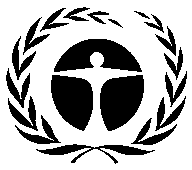 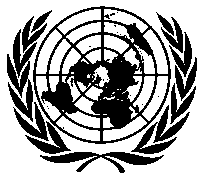 United NationsEnvironmentProgrammeDistr.GENERALUNEP/OzL.Pro/ExCom/80/4816 October 2017ORIGINAL: ENGLISH•	HCFC phase-out management plan (stage II, first tranche)World Bank (I) PROJECT TITLEAGENCYHCFC phase out plan (stage II)World Bank(II) LATEST ARTICLE 7 DATA (Annex C Group l)Year: 2016114.85 (ODP tonnes)(III) LATEST COUNTRY PROGRAMME SECTORAL DATA (ODP tonnes)(III) LATEST COUNTRY PROGRAMME SECTORAL DATA (ODP tonnes)(III) LATEST COUNTRY PROGRAMME SECTORAL DATA (ODP tonnes)(III) LATEST COUNTRY PROGRAMME SECTORAL DATA (ODP tonnes)(III) LATEST COUNTRY PROGRAMME SECTORAL DATA (ODP tonnes)(III) LATEST COUNTRY PROGRAMME SECTORAL DATA (ODP tonnes)(III) LATEST COUNTRY PROGRAMME SECTORAL DATA (ODP tonnes)(III) LATEST COUNTRY PROGRAMME SECTORAL DATA (ODP tonnes)Year: 2016Year: 2016ChemicalAerosolFoamFire fightingRefrigerationRefrigerationSolventProcess agentLab useTotal sector consumptionManufacturingServicingHCFC-1234.261.005.26HCFC-124HCFC-141b0.0313.723.1416.89HCFC-2212.3280.3792.68HCFC-225ca0.010.01HCFC-225cb0.010.01(IV) CONSUMPTION DATA (ODP tonnes)(IV) CONSUMPTION DATA (ODP tonnes)(IV) CONSUMPTION DATA (ODP tonnes)(IV) CONSUMPTION DATA (ODP tonnes)2009 - 2010 baseline:208.4Starting point for sustained aggregate reductions:162.87CONSUMPTION ELIGIBLE FOR FUNDING (ODP tonnes)CONSUMPTION ELIGIBLE FOR FUNDING (ODP tonnes)CONSUMPTION ELIGIBLE FOR FUNDING (ODP tonnes)CONSUMPTION ELIGIBLE FOR FUNDING (ODP tonnes)Already approved:45.0Remaining:117.87(V) BUSINESS PLAN(V) BUSINESS PLAN2017201820192020After 2020TotalWorld BankODS phase-out (ODP tonnes)8.344.834.836.4421.4745.91World BankFunding (US $)1,066,717789,380789,380789,380701,6704,136,527(VI) PROJECT DATA(VI) PROJECT DATA(VI) PROJECT DATA20172018201920202021TotalMontreal Protocol consumption limitsMontreal Protocol consumption limitsMontreal Protocol consumption limits187.56187.56187.56135.46135.46n/aMaximum allowable consumption (ODP tonnes)Maximum allowable consumption (ODP tonnes)Maximum allowable consumption (ODP tonnes)146.58146.58146.58105.8797.72n/aProject costs requested in principle (US $)World BankProject costs1,160,02301,450,0290290,0052,900,057Project costs requested in principle (US $)World BankSupport costs81,2020 101,502020,300203,004Total project costs requested in principle (US$)Total project costs requested in principle (US$)Total project costs requested in principle (US$)1,160,02301,450,0290290,0052,900,057Total support costs requested in principle (US$)Total support costs requested in principle (US$)Total support costs requested in principle (US$)81,2020101,502020,300203,004Total funds requested in principle (US$)Total funds requested in principle (US$)Total funds requested in principle (US$)1,241,22501,551,5310310,3053,103,061(VII) Request for funding for the first tranche (2017)(VII) Request for funding for the first tranche (2017)(VII) Request for funding for the first tranche (2017)AgencyFunds requested (US $)Support costs (US $)World Bank1,160,02381,202Total1,160,02381,202Funding request:Approval of funding for the first tranche (2017) as indicated aboveApproval of funding for the first tranche (2017) as indicated aboveSecretariat's recommendation:Individual considerationHCFCStarting pointReduction in stage-IRemaining consumptionReduction in stage IIRemaining ConsumptionHCFC-221,987.6336.361,951.27467.851,483.42HCFC-141b471.36390.9180.45080.45HCFC-12385.00085.00085.00Total metric tonnes (mt)2,543.99427.272,116.72438.341,648.87HCFC-22109.322.00107.3225.7381.59HCFC-141b51.8543.008.8508.85HCFC-1231.7001.7001.7Total (ODP tonnes)162.8745.0117.8725.7392.14HCFC20122013201420152016BaselineMetric tonnesHCFC-222,409.131,641.451,860.031,837.431,685.121,987.63HCFC-123221.6469.05206.07227.34263.0685.00HCFC-141b533.79408.67390.64159.72153.58471.36HCFC-225ca0.001.390.421.520.210HCFC-225cb0.001.390.42 1.520.210Total (mt)3,164.562,121.952,457.582,227.532,102.182,543.99ODP tonnesHCFC-22132.5090.28102.30 101.06 92.68109.32HCFC-1234.431.384.12 4.55 5.261.70HCFC-141b58.7244.9542.97 17.57 16.8951.85HCFC-225ca0.000.030.01 0.04 0.010.00HCFC-225cb0.000.040.01 0.05 0.010.00Total (ODP tonnes)195.65136.69149.42 123.26 114.85162.87SectorSubstanceHCFC useHCFC useHCFC useHCFC useSectorSubstancemtmt (%)ODP tonnesODP tonnes (%)Refrigeration/Air-conditioning manufacturingHCFC-22223.911112.3210RAC servicingHCFC-221,461.217080.3770RAC servicingHCFC-12349.7421.001RAC servicingHCFC-141b124.73613.7212FoamHCFC-141b0000Solvent and cleaningHCFC-141b28.4713.133Solvent and cleaningHCFC-2250.4200.020FirefightingHCFC-123213.32104.264FirefightingHCFC-141b0.2800.030Total2,102.08100114.85100EnterpriseConsumption*Consumption*Local ownership (%)Costs (US $)Costs (US $)Costs (US $)Costs (US $)CE (US$/kg)EnterprisemtODP tLocal ownership (%)CapitalOperatingTotalRequested**CE (US$/kg)Concepcion174.059.5760505,7801,096,5151,602,295961,3775.52Hitachi28.071.5440340,670176,841517,511207,0047.37Koppel22.461.24100330,660141,498472,158472,15821.02Panasonic58.543.2220395,010368,802763,812152,7622.61Sub-total283.1215.571,572,1201,783,6563,355,7761,793,3016.33ActivitySubstanceHCFC phase-outHCFC phase-outCost (US $)CE (US $/kg)ActivitySubstancemtODP tonnesCost (US $)CE (US $/kg)Conversion of four AC manufacturing enterprises and technical support to service enterprisesHCFC-22283.1215.571,793,3076.33Technical assistance and equipment support for service network for enterprisesHCFC-2243.952.42211,0004.80Training support for service sector and enforcement authorities, and policy enforcement assistance HCFC-22140.787.74675,7504.80PMU250,000Total 467.8525.732,930,0576.26Sector/componentSubstancePhase outPhase outCost (US $)CE (US $/kg)Sector/componentSubstancemtODP tonnesCost (US $)CE (US $/kg)RAC manufacturingRAC manufacturingRAC manufacturingRAC manufacturingRAC manufacturingRAC manufacturingRAC manufacturingConversion project for phase-out of HCFC-22 in four manufacturing enterprisesHCFC-22 283.12  15.57 1,793,307  6.33 Technical assistance and equipment support for service network for enterprisesHCFC-2243.952.42211,0004.80Servicing sectorServicing sectorServicing sectorServicing sectorServicing sectorServicing sectorTraining support for service sector and enforcement authorities and policy enforcement assistanceHCFC-22130.367.17675,7504.80Training support for service sector and enforcement authorities and policy enforcement assistanceHCFC-141b10.421.15675,7504.80PMU 220,000 Total 467.85  26.31  2,900,057  5.72 InputInputNote: All data displayed is specific to the case investigated and is not generic information about the performance of one alternative; performance can differ significantly depending on the case. Note: All data displayed is specific to the case investigated and is not generic information about the performance of one alternative; performance can differ significantly depending on the case. Note: All data displayed is specific to the case investigated and is not generic information about the performance of one alternative; performance can differ significantly depending on the case. GenericGenericGenericCountry[-]PhilippinesCompany data (name, location)[-]Carrier-Concepcion; Panasonic; Johnson control-Hitachi; KoppelSelect system type[list]Residential and commercial coolingGeneral refrigeration informationGeneral refrigeration informationGeneral refrigeration informationHCFC to be replaced[-]HCFC-22Amount of refrigerant per unit[kg]0.5 to 11.1 No. of units[-]314,960Refrigeration capacity[kW]between 2 and 30Selection of alternative with minimum environmental impactSelection of alternative with minimum environmental impactSelection of alternative with minimum environmental impactShare of exports (all countries)[%]0Calculation of the climate impactCalculation of the climate impactCalculation of the climate impactAlternative refrigerant (more than one possible)[list]HFC-410A; HFC-32;HC-290OutputNote: The output is calculated as the climate impact of the refrigerant systems in their lifetime as compared to HCFC-22, on the basis of the amount produced within one year. Additional/different outputs are possibleNote: The output is calculated as the climate impact of the refrigerant systems in their lifetime as compared to HCFC-22, on the basis of the amount produced within one year. Additional/different outputs are possibleNote: The output is calculated as the climate impact of the refrigerant systems in their lifetime as compared to HCFC-22, on the basis of the amount produced within one year. Additional/different outputs are possibleNote: The output is calculated as the climate impact of the refrigerant systems in their lifetime as compared to HCFC-22, on the basis of the amount produced within one year. Additional/different outputs are possibleNote: The output is calculated as the climate impact of the refrigerant systems in their lifetime as compared to HCFC-22, on the basis of the amount produced within one year. Additional/different outputs are possibleNote: The output is calculated as the climate impact of the refrigerant systems in their lifetime as compared to HCFC-22, on the basis of the amount produced within one year. Additional/different outputs are possibleNote: The output is calculated as the climate impact of the refrigerant systems in their lifetime as compared to HCFC-22, on the basis of the amount produced within one year. Additional/different outputs are possibleNote: The output is calculated as the climate impact of the refrigerant systems in their lifetime as compared to HCFC-22, on the basis of the amount produced within one year. Additional/different outputs are possibleCountryCountryCountryPhilippinesIdentification of the alternative technology with minimum climate impactIdentification of the alternative technology with minimum climate impactIdentification of the alternative technology with minimum climate impactIdentification of the alternative technology with minimum climate impactList of alternatives for identification of the one with minimum climate impactList of alternatives for identification of the one with minimum climate impact[Sorted list, best = top (% deviation from HCFC)]HC-290 19%)List of alternatives for identification of the one with minimum climate impactList of alternatives for identification of the one with minimum climate impact[Sorted list, best = top (% deviation from HCFC)]HFC-32 (15%)List of alternatives for identification of the one with minimum climate impactList of alternatives for identification of the one with minimum climate impact[Sorted list, best = top (% deviation from HCFC)]HCFC-22List of alternatives for identification of the one with minimum climate impactList of alternatives for identification of the one with minimum climate impact[Sorted list, best = top (% deviation from HCFC)]HFC-410A (0%)List of alternatives for identification of the one with minimum climate impactList of alternatives for identification of the one with minimum climate impact[Sorted list, best = top (% deviation from HCFC)]List of alternatives for identification of the one with minimum climate impactList of alternatives for identification of the one with minimum climate impact[Sorted list, best = top (% deviation from HCFC)]List of alternatives for identification of the one with minimum climate impactList of alternatives for identification of the one with minimum climate impact[Sorted list, best = top (% deviation from HCFC)]Calculation of the climate impactCalculation of the climate impactCalculation of the climate impactCalculation of the climate impactPer unit, over lifetime (for information only):Per unit, over lifetime (for information only):Per unit, over lifetime (for information only):Energy consumptionEnergy consumption[kWh]4,074,510Direct climate impact (substance)Direct climate impact (substance)[kg CO2 equiv]781,294 Indirect climate impact (energy): In countryIndirect climate impact (energy): In country[kg CO2 equiv]4,219,682 Indirect climate impact (energy): Global averageIndirect climate impact (energy): Global average[kg CO2 equiv]5,000,976Calculation of the climate impact of the conversionCalculation of the climate impact of the conversionCalculation of the climate impact of the conversionAlternative refrigerant 1Alternative refrigerant 1R-410ATotal direct impact (post conversion – baseline)*Total direct impact (post conversion – baseline)*[t CO2 equiv]39,341Indirect impact (country)**Indirect impact (country)**[t CO2 equiv]Indirect impact (outside country)**Indirect impact (outside country)**[t CO2 equiv]-36,604Total indirect impactTotal indirect impact[t CO2 equiv]-36,604Total impactTotal impact[t CO2 equiv]5,003,713Alternative refrigerant 2Alternative refrigerant 2HFC-32Total direct impact (post conversion – baseline)*Total direct impact (post conversion – baseline)*[t CO2 equiv]-521,729Indirect impact (country)**Indirect impact (country)**[t CO2 equiv]-206,234Indirect impact (outside country)**Indirect impact (outside country)**[t CO2 equiv]Total indirect impactTotal indirect impact[t CO2 equiv]-206,234Total impactTotal impact[t CO2 equiv]4,273,013Alternative refrigerant 3Alternative refrigerant 3HC-290Total direct impact (post conversion – baseline)*Total direct impact (post conversion – baseline)*[t CO2 equiv]-780,387Total indirect impact (country)**Total indirect impact (country)**[t CO2 equiv]-185,098Total indirect impact (outside country)**Total indirect impact (outside country)**[t CO2 equiv]0Total indirect impact**Total indirect impact**[t CO2 equiv]-185,098Total impactTotal impact[t CO2 equiv]4,035,491*Direct impact: Different impact between alternative technology and HCFC technology for the substance-related emissions.*Direct impact: Different impact between alternative technology and HCFC technology for the substance-related emissions.*Direct impact: Different impact between alternative technology and HCFC technology for the substance-related emissions.*Direct impact: Different impact between alternative technology and HCFC technology for the substance-related emissions.*Direct impact: Different impact between alternative technology and HCFC technology for the substance-related emissions.**Indirect impact: Difference in impact between alternative technology and HCFC technology for the energy-consumption-related emissions of CO2 when generating electricity.**Indirect impact: Difference in impact between alternative technology and HCFC technology for the energy-consumption-related emissions of CO2 when generating electricity.**Indirect impact: Difference in impact between alternative technology and HCFC technology for the energy-consumption-related emissions of CO2 when generating electricity.**Indirect impact: Difference in impact between alternative technology and HCFC technology for the energy-consumption-related emissions of CO2 when generating electricity.**Indirect impact: Difference in impact between alternative technology and HCFC technology for the energy-consumption-related emissions of CO2 when generating electricity.SubstanceAnnexGroupStarting point for aggregate reductions in consumption (ODP tonnes)HCFC-22CI109.32HCFC-123CI1.70HCFC-141bCI51.85TotalCI162.87RowParticulars20172018201920202021Total1.1Montreal Protocol reduction schedule of Annex C, Group I substances (ODP tonnes)187.56187.56187.56135.46135.46n/a1.2Maximum allowable total consumption of Annex C, Group I substances (ODP tonnes)146.58146.58146.58105.8797.7n/a2.1Lead IA (The World Bank) agreed funding (US $)1,160,02301,450,0290290,0052,900,0572.2Support costs for Lead IA (US $)81,2020 101,502020,300203,0043.1Total agreed funding (US $)1,241,22501,551,5310310,305 3,103,0613.2Total support costs (US $)81,2020101,502020,300203,0043.3Total agreed costs (US $)1,241,22501,551,5310310,3053,103,0614.1.1Total phase-out of HCFC-22 agreed to be achieved under this Agreement (ODP tonnes)Total phase-out of HCFC-22 agreed to be achieved under this Agreement (ODP tonnes)Total phase-out of HCFC-22 agreed to be achieved under this Agreement (ODP tonnes)Total phase-out of HCFC-22 agreed to be achieved under this Agreement (ODP tonnes)Total phase-out of HCFC-22 agreed to be achieved under this Agreement (ODP tonnes)Total phase-out of HCFC-22 agreed to be achieved under this Agreement (ODP tonnes)25.164.1.2Phase-out of HCFC-22 to be achieved in previously approved projects (ODP tonnes)Phase-out of HCFC-22 to be achieved in previously approved projects (ODP tonnes)Phase-out of HCFC-22 to be achieved in previously approved projects (ODP tonnes)Phase-out of HCFC-22 to be achieved in previously approved projects (ODP tonnes)Phase-out of HCFC-22 to be achieved in previously approved projects (ODP tonnes)Phase-out of HCFC-22 to be achieved in previously approved projects (ODP tonnes)2.004.1.3Remaining eligible consumption for HCFC-22 (ODP tonnes)Remaining eligible consumption for HCFC-22 (ODP tonnes)Remaining eligible consumption for HCFC-22 (ODP tonnes)Remaining eligible consumption for HCFC-22 (ODP tonnes)Remaining eligible consumption for HCFC-22 (ODP tonnes)Remaining eligible consumption for HCFC-22 (ODP tonnes)82.164.2.1Total phase-out of HCFC-123 agreed to be achieved under this Agreement (ODP tonnes)Total phase-out of HCFC-123 agreed to be achieved under this Agreement (ODP tonnes)Total phase-out of HCFC-123 agreed to be achieved under this Agreement (ODP tonnes)Total phase-out of HCFC-123 agreed to be achieved under this Agreement (ODP tonnes)Total phase-out of HCFC-123 agreed to be achieved under this Agreement (ODP tonnes)Total phase-out of HCFC-123 agreed to be achieved under this Agreement (ODP tonnes)0.004.2.2Phase-out of HCFC-123 to be achieved in previously approved projects (ODP tonnes)Phase-out of HCFC-123 to be achieved in previously approved projects (ODP tonnes)Phase-out of HCFC-123 to be achieved in previously approved projects (ODP tonnes)Phase-out of HCFC-123 to be achieved in previously approved projects (ODP tonnes)Phase-out of HCFC-123 to be achieved in previously approved projects (ODP tonnes)Phase-out of HCFC-123 to be achieved in previously approved projects (ODP tonnes)0.004.2.3Remaining eligible consumption for HCFC-123 (ODP tonnes)Remaining eligible consumption for HCFC-123 (ODP tonnes)Remaining eligible consumption for HCFC-123 (ODP tonnes)Remaining eligible consumption for HCFC-123 (ODP tonnes)Remaining eligible consumption for HCFC-123 (ODP tonnes)Remaining eligible consumption for HCFC-123 (ODP tonnes)1.704.3.1Total phase-out of HCFC-141b agreed to be achieved under this Agreement (ODP tonnes)Total phase-out of HCFC-141b agreed to be achieved under this Agreement (ODP tonnes)Total phase-out of HCFC-141b agreed to be achieved under this Agreement (ODP tonnes)Total phase-out of HCFC-141b agreed to be achieved under this Agreement (ODP tonnes)Total phase-out of HCFC-141b agreed to be achieved under this Agreement (ODP tonnes)Total phase-out of HCFC-141b agreed to be achieved under this Agreement (ODP tonnes)1.154.3.2Phase-out of HCFC-141b to be achieved in previously approved projects (ODP tonnes)Phase-out of HCFC-141b to be achieved in previously approved projects (ODP tonnes)Phase-out of HCFC-141b to be achieved in previously approved projects (ODP tonnes)Phase-out of HCFC-141b to be achieved in previously approved projects (ODP tonnes)Phase-out of HCFC-141b to be achieved in previously approved projects (ODP tonnes)Phase-out of HCFC-141b to be achieved in previously approved projects (ODP tonnes)43.004.3.3Remaining eligible consumption for HCFC-141b (ODP tonnes)Remaining eligible consumption for HCFC-141b (ODP tonnes)Remaining eligible consumption for HCFC-141b (ODP tonnes)Remaining eligible consumption for HCFC-141b (ODP tonnes)Remaining eligible consumption for HCFC-141b (ODP tonnes)Remaining eligible consumption for HCFC-141b (ODP tonnes)7.70